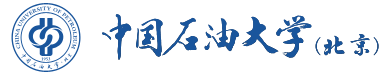 China University of Petroleum-Beijing预毕业证明张三（ZHANG San），男，学号：2016010001，出生日期：1999年12月1日，自2016年9月就读于中国石油大学（北京）石油工程学院全日制普通本科石油工程专业，学制4年，现在为该专业大学四年级学生。若该生所修课程符合培养方案要求且成绩合格，达到毕业和授予学士学位的条件，将于2019年6月获得毕业证书，并授予工学学士学位。特此证明。中国石油大学（北京）教务处2019年4月22日Certificate of RegistrationApril 22nd, 2019This is to certify that Mr./Ms. ZHANG San (Student ID No. 2016010001), born on Dec. 1st, 1995, has been enrolled at China University of Petroleum-Beijing and registered as a four-year full-time undergraduate student, majoring in Petroleum Engineering in the College of Petroleum Engineering, since September 2013. He/She is now a junior (freshman, sophomore, junior, senior student) at this university.If he/she completes the study as required by his/her program, he/she will be awarded the Diploma and the Bachelor's Degree in Engineering in June 2019.Academic Affairs Office, China University of Petroleum-BeijingNo. 18, Fuxue Road, Changping Dist., Beijing, P. R. ChinaTel: +86-10-89739131Email: xueji@cup.edu.cn